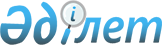 О внесении изменений в решение Кызылкогинского районного маслихата от 23 декабря 2020 года № LХІIІ-1 "О районном бюджете на 2021-2023 годы"Решение Кызылкогинского районного маслихата Атырауской области от 8 декабря 2021 года № 10-1. Зарегистрировано в Министерстве юстиции Республики Казахстан 13 декабря 2021 года № 25744
      Кызылкогинский районный маслихат РЕШИЛ:
      1. Внести в решение Кызылкогинского районного маслихата "О районном бюджете на 2021-2023 годы" от 23 декабря 2020 года № LХІIІ-1 (зарегистрировано в реестре государственной регистрации нормативных правовых актов под № 4864) следующие изменения:
      пункт 1 указанного решения изложить в новой редакции:
       "1. Утвердить районный бюджет на 2021-2023 годы согласно приложениям 1, 2 и 3 соответственно, в том числе на 2021 год в следующих объемах:
      1) доходы – 10 050 780 тысяч тенге, в том числе:
      налоговые поступления – 1 417 946 тысяч тенге;
      неналоговые поступления – 10 939 тысяч тенге;
      поступления от продажи основного капитала – 12 190 тысяч тенге;
      поступления трансфертов – 8 609 705 тысяч тенге;
      2) затраты – 10 305 809 тысяч тенге;
      3) чистое бюджетное кредитование – 20 469 тысяч тенге, в том числе:
      бюджетные кредиты – 43 430 тысяч тенге;
      погашение бюджетных кредитов – 22 961 тенге;
      4) сальдо по операциям с финансовыми активами – 0 тенге, в том числе:
      приобретение финансовых активов – 0 тенге;
      поступления от продажи финансовых активов государства – 0 тенге;
      5) дефицит (профицит) бюджета – - 275 498 тысяч тенге;
      6) финансирование дефицита (использование профицита) бюджета - 275 498 тысяч тенге, в том числе:
      поступление займов – 43 430 тысяч тенге;
      погашение займов – 22 961 тенге;
      используемые остатки бюджетных средств – 255 029 тенге."
      приложение 1 указанного решения изложить в новой редакции согласно приложению к настоящему решению.
      2. Настоящее решение вводится в действие с 1 января 2021 года. Районный бюджет на 2021 год
					© 2012. РГП на ПХВ «Институт законодательства и правовой информации Республики Казахстан» Министерства юстиции Республики Казахстан
				
      Секретарь районного маслихата

А. Аккайнанов
Приложение к решению Кызылкогинского районного маслихата Атырауской области от 8 декабря 2021 года № 10-1Приложение 1 к решению районного маслихата № LXІII-1 от 23 декабря 2020 года
Категория 
Категория 
Категория 
Категория 
Категория 
Категория 
Категория 
Категория 
Категория 
Категория 
Категория 
Категория 
Сумма (тысяч тенге)
Класс
Класс
Класс
Класс
Класс
Класс
Класс
Класс
Класс
Класс
Класс
Сумма (тысяч тенге)
Подкласс
Подкласс
Подкласс
Подкласс
Подкласс
Подкласс
Подкласс
Подкласс
Подкласс
Сумма (тысяч тенге)
Наименование
Наименование
Наименование
Наименование
Наименование
Сумма (тысяч тенге)
1
2
2
3
3
3
3
4
4
4
4
4
5
I. Доходы
I. Доходы
I. Доходы
I. Доходы
I. Доходы
10 050 780
1
Налоговые поступления
Налоговые поступления
Налоговые поступления
Налоговые поступления
Налоговые поступления
1 417 946
01
01
Подоходный налог
Подоходный налог
Подоходный налог
Подоходный налог
Подоходный налог
376 145
1
1
1
1
Корпоративный подоходный налог
Корпоративный подоходный налог
Корпоративный подоходный налог
Корпоративный подоходный налог
Корпоративный подоходный налог
247
2
2
2
2
Индивидуальный подоходный налог
Индивидуальный подоходный налог
Индивидуальный подоходный налог
Индивидуальный подоходный налог
Индивидуальный подоходный налог
375 898
03
03
Социальный налог
Социальный налог
Социальный налог
Социальный налог
Социальный налог
169 621
1
1
1
1
Социальный налог
Социальный налог
Социальный налог
Социальный налог
Социальный налог
169 621
04
04
Hалоги на собственность
Hалоги на собственность
Hалоги на собственность
Hалоги на собственность
Hалоги на собственность
852 135
1
1
1
1
Hалоги на имущество
Hалоги на имущество
Hалоги на имущество
Hалоги на имущество
Hалоги на имущество
852 056
5
5
5
5
Единый земельный налог
Единый земельный налог
Единый земельный налог
Единый земельный налог
Единый земельный налог
79
05
05
Внутренние налоги на товары, работы и услуги
Внутренние налоги на товары, работы и услуги
Внутренние налоги на товары, работы и услуги
Внутренние налоги на товары, работы и услуги
Внутренние налоги на товары, работы и услуги
17 781
2
2
2
2
Акцизы
Акцизы
Акцизы
Акцизы
Акцизы
1 644
3
3
3
3
Поступления за использование природных и других ресурсов
Поступления за использование природных и других ресурсов
Поступления за использование природных и других ресурсов
Поступления за использование природных и других ресурсов
Поступления за использование природных и других ресурсов
12 741
4
4
4
4
Сборы за ведение предпринимательской и профессиональной деятельности
Сборы за ведение предпринимательской и профессиональной деятельности
Сборы за ведение предпринимательской и профессиональной деятельности
Сборы за ведение предпринимательской и профессиональной деятельности
Сборы за ведение предпринимательской и профессиональной деятельности
3 396
08
08
Обязательные платежи, взимаемые за совершение юридически значимых действий и (или) выдачу документов уполномоченными на то государственными органами или должностными лицами
Обязательные платежи, взимаемые за совершение юридически значимых действий и (или) выдачу документов уполномоченными на то государственными органами или должностными лицами
Обязательные платежи, взимаемые за совершение юридически значимых действий и (или) выдачу документов уполномоченными на то государственными органами или должностными лицами
Обязательные платежи, взимаемые за совершение юридически значимых действий и (или) выдачу документов уполномоченными на то государственными органами или должностными лицами
Обязательные платежи, взимаемые за совершение юридически значимых действий и (или) выдачу документов уполномоченными на то государственными органами или должностными лицами
2 264
1
1
1
1
Государственная пошлина
Государственная пошлина
Государственная пошлина
Государственная пошлина
Государственная пошлина
2 264
2
Неналоговые поступления
Неналоговые поступления
Неналоговые поступления
Неналоговые поступления
Неналоговые поступления
10 939
01
01
Доходы от государственной собственности
Доходы от государственной собственности
Доходы от государственной собственности
Доходы от государственной собственности
Доходы от государственной собственности
3 267
5
5
5
5
Доходы от аренды имущества, находящегося в государственной собственности
Доходы от аренды имущества, находящегося в государственной собственности
Доходы от аренды имущества, находящегося в государственной собственности
Доходы от аренды имущества, находящегося в государственной собственности
Доходы от аренды имущества, находящегося в государственной собственности
2 833
7
7
7
7
Вознаграждения по кредитам, выданным из государственного бюджета
Вознаграждения по кредитам, выданным из государственного бюджета
Вознаграждения по кредитам, выданным из государственного бюджета
Вознаграждения по кредитам, выданным из государственного бюджета
Вознаграждения по кредитам, выданным из государственного бюджета
22
9
9
9
9
Прочие доходы от государственной собственности
Прочие доходы от государственной собственности
Прочие доходы от государственной собственности
Прочие доходы от государственной собственности
Прочие доходы от государственной собственности
412
03
03
Поступления денег от проведения государственных закупок, организуемых государственными учреждениями, финансируемыми из государственного бюджета
Поступления денег от проведения государственных закупок, организуемых государственными учреждениями, финансируемыми из государственного бюджета
Поступления денег от проведения государственных закупок, организуемых государственными учреждениями, финансируемыми из государственного бюджета
Поступления денег от проведения государственных закупок, организуемых государственными учреждениями, финансируемыми из государственного бюджета
Поступления денег от проведения государственных закупок, организуемых государственными учреждениями, финансируемыми из государственного бюджета
590
03
03
1
1
1
1
Поступления денег от проведения государственных закупок, организуемых государственными учреждениями, финансируемыми из государственного бюджета
Поступления денег от проведения государственных закупок, организуемых государственными учреждениями, финансируемыми из государственного бюджета
Поступления денег от проведения государственных закупок, организуемых государственными учреждениями, финансируемыми из государственного бюджета
Поступления денег от проведения государственных закупок, организуемых государственными учреждениями, финансируемыми из государственного бюджета
Поступления денег от проведения государственных закупок, организуемых государственными учреждениями, финансируемыми из государственного бюджета
590
04
04
Штрафы, пени, санкции, взыскания, налагаемые государственными учреждениями, финансируемыми из государственного бюджета, а также содержащимися и финансируемыми из бюджета (сметы расходов) Национального Банка Республики Казахстан
Штрафы, пени, санкции, взыскания, налагаемые государственными учреждениями, финансируемыми из государственного бюджета, а также содержащимися и финансируемыми из бюджета (сметы расходов) Национального Банка Республики Казахстан
Штрафы, пени, санкции, взыскания, налагаемые государственными учреждениями, финансируемыми из государственного бюджета, а также содержащимися и финансируемыми из бюджета (сметы расходов) Национального Банка Республики Казахстан
Штрафы, пени, санкции, взыскания, налагаемые государственными учреждениями, финансируемыми из государственного бюджета, а также содержащимися и финансируемыми из бюджета (сметы расходов) Национального Банка Республики Казахстан
Штрафы, пени, санкции, взыскания, налагаемые государственными учреждениями, финансируемыми из государственного бюджета, а также содержащимися и финансируемыми из бюджета (сметы расходов) Национального Банка Республики Казахстан
481
1
1
1
1
Штрафы, пени, санкции, взыскания, налагаемые государственными учреждениями, финансируемыми из государственного бюджета, а также содержащимися и финансируемыми из бюджета (сметы расходов) Национального Банка Республики Казахстан, за исключением поступлений от организаций нефтяного сектора 
Штрафы, пени, санкции, взыскания, налагаемые государственными учреждениями, финансируемыми из государственного бюджета, а также содержащимися и финансируемыми из бюджета (сметы расходов) Национального Банка Республики Казахстан, за исключением поступлений от организаций нефтяного сектора 
Штрафы, пени, санкции, взыскания, налагаемые государственными учреждениями, финансируемыми из государственного бюджета, а также содержащимися и финансируемыми из бюджета (сметы расходов) Национального Банка Республики Казахстан, за исключением поступлений от организаций нефтяного сектора 
Штрафы, пени, санкции, взыскания, налагаемые государственными учреждениями, финансируемыми из государственного бюджета, а также содержащимися и финансируемыми из бюджета (сметы расходов) Национального Банка Республики Казахстан, за исключением поступлений от организаций нефтяного сектора 
Штрафы, пени, санкции, взыскания, налагаемые государственными учреждениями, финансируемыми из государственного бюджета, а также содержащимися и финансируемыми из бюджета (сметы расходов) Национального Банка Республики Казахстан, за исключением поступлений от организаций нефтяного сектора 
481
06
06
Прочие неналоговые поступления
Прочие неналоговые поступления
Прочие неналоговые поступления
Прочие неналоговые поступления
Прочие неналоговые поступления
6 601
1
1
1
1
Прочие неналоговые поступления
Прочие неналоговые поступления
Прочие неналоговые поступления
Прочие неналоговые поступления
Прочие неналоговые поступления
6 601
3
Поступления от продажи основного капитала
Поступления от продажи основного капитала
Поступления от продажи основного капитала
Поступления от продажи основного капитала
Поступления от продажи основного капитала
12 190
01
01
Продажа государственного имущества, закрепленного за государственными учреждениями
Продажа государственного имущества, закрепленного за государственными учреждениями
Продажа государственного имущества, закрепленного за государственными учреждениями
Продажа государственного имущества, закрепленного за государственными учреждениями
Продажа государственного имущества, закрепленного за государственными учреждениями
7 743
1
1
1
1
Продажа государственного имущества, закрепленного за государственными учреждениями
Продажа государственного имущества, закрепленного за государственными учреждениями
Продажа государственного имущества, закрепленного за государственными учреждениями
Продажа государственного имущества, закрепленного за государственными учреждениями
Продажа государственного имущества, закрепленного за государственными учреждениями
7 743
03
03
Продажа земли и нематериальных активов
Продажа земли и нематериальных активов
Продажа земли и нематериальных активов
Продажа земли и нематериальных активов
Продажа земли и нематериальных активов
4 447
1
1
1
1
Продажа земли
Продажа земли
Продажа земли
Продажа земли
Продажа земли
4 096
2
2
2
2
Продажа нематериальных активов
Продажа нематериальных активов
Продажа нематериальных активов
Продажа нематериальных активов
Продажа нематериальных активов
351
4
Поступления трансфертов 
Поступления трансфертов 
Поступления трансфертов 
Поступления трансфертов 
Поступления трансфертов 
8 609 705
01
01
Трансферты из нижестоящих органов государственного управления
Трансферты из нижестоящих органов государственного управления
Трансферты из нижестоящих органов государственного управления
Трансферты из нижестоящих органов государственного управления
Трансферты из нижестоящих органов государственного управления
21
3
3
3
3
Трансферты из бюджетов городов районного значения, сел, поселков, сельских округов
Трансферты из бюджетов городов районного значения, сел, поселков, сельских округов
Трансферты из бюджетов городов районного значения, сел, поселков, сельских округов
Трансферты из бюджетов городов районного значения, сел, поселков, сельских округов
Трансферты из бюджетов городов районного значения, сел, поселков, сельских округов
21
02
02
Трансферты из вышестоящих органов государственного управления
Трансферты из вышестоящих органов государственного управления
Трансферты из вышестоящих органов государственного управления
Трансферты из вышестоящих органов государственного управления
Трансферты из вышестоящих органов государственного управления
8 609 684
2
2
2
2
Трансферты из областного бюджета
Трансферты из областного бюджета
Трансферты из областного бюджета
Трансферты из областного бюджета
Трансферты из областного бюджета
8 609 684
Функциональная группа
Функциональная группа
Функциональная группа
Функциональная группа
Функциональная группа
Функциональная группа
Функциональная группа
Функциональная группа
Функциональная группа
Функциональная группа
Функциональная группа
Функциональная группа
Сумма (тысяч тенге)
Функциональная подгруппа
Функциональная подгруппа
Функциональная подгруппа
Функциональная подгруппа
Функциональная подгруппа
Функциональная подгруппа
Функциональная подгруппа
Функциональная подгруппа
Функциональная подгруппа
Функциональная подгруппа
Сумма (тысяч тенге)
Администратор
Администратор
Администратор
Администратор
Администратор
Администратор
Администратор
Администратор
Администратор
Сумма (тысяч тенге)
Программа
Программа
Программа
Программа
Программа
Сумма (тысяч тенге)
Наименование
Наименование
Наименование
Наименование
Сумма (тысяч тенге)
1
1
2
3
3
3
3
4
5
5
5
5
6
II. Затраты
II. Затраты
II. Затраты
II. Затраты
10 305 809
01
01
Государственные услуги общего характера
Государственные услуги общего характера
Государственные услуги общего характера
Государственные услуги общего характера
1 043 290
1
Представительные, исполнительные и другие органы, выполняющие общие функции государственного управления
Представительные, исполнительные и другие органы, выполняющие общие функции государственного управления
Представительные, исполнительные и другие органы, выполняющие общие функции государственного управления
Представительные, исполнительные и другие органы, выполняющие общие функции государственного управления
265 968
112
112
112
112
Аппарат маслихата района (города областного значения)
Аппарат маслихата района (города областного значения)
Аппарат маслихата района (города областного значения)
Аппарат маслихата района (города областного значения)
31 460
001
Услуги по обеспечению деятельности маслихата района (города областного значения)
Услуги по обеспечению деятельности маслихата района (города областного значения)
Услуги по обеспечению деятельности маслихата района (города областного значения)
Услуги по обеспечению деятельности маслихата района (города областного значения)
31 460
122
122
122
122
Аппарат акима района (города областного значения)
Аппарат акима района (города областного значения)
Аппарат акима района (города областного значения)
Аппарат акима района (города областного значения)
234 508
001
Услуги по обеспечению деятельности акима района (города областного значения)
Услуги по обеспечению деятельности акима района (города областного значения)
Услуги по обеспечению деятельности акима района (города областного значения)
Услуги по обеспечению деятельности акима района (города областного значения)
175 471
003
Капитальные расходы государственного органа
Капитальные расходы государственного органа
Капитальные расходы государственного органа
Капитальные расходы государственного органа
9 790
113
Целевые текущие трансферты из местных бюджетов
Целевые текущие трансферты из местных бюджетов
Целевые текущие трансферты из местных бюджетов
Целевые текущие трансферты из местных бюджетов
49 247
2
Финансовая деятельность
Финансовая деятельность
Финансовая деятельность
Финансовая деятельность
824
459
459
459
459
Отдел экономики и финансов района (города областного значения)
Отдел экономики и финансов района (города областного значения)
Отдел экономики и финансов района (города областного значения)
Отдел экономики и финансов района (города областного значения)
824
003
Проведение оценки имущества в целях налогообложения
Проведение оценки имущества в целях налогообложения
Проведение оценки имущества в целях налогообложения
Проведение оценки имущества в целях налогообложения
675
010
Приватизация, управление коммунальным имуществом, постприватизационная деятельность и регулирование споров, связанных с этим
Приватизация, управление коммунальным имуществом, постприватизационная деятельность и регулирование споров, связанных с этим
Приватизация, управление коммунальным имуществом, постприватизационная деятельность и регулирование споров, связанных с этим
Приватизация, управление коммунальным имуществом, постприватизационная деятельность и регулирование споров, связанных с этим
149
9
Прочие государственные услуги общего характера
Прочие государственные услуги общего характера
Прочие государственные услуги общего характера
Прочие государственные услуги общего характера
776 498
454
454
454
454
Отдел предпринимательства и сельского хозяйства района (города областного значения)
Отдел предпринимательства и сельского хозяйства района (города областного значения)
Отдел предпринимательства и сельского хозяйства района (города областного значения)
Отдел предпринимательства и сельского хозяйства района (города областного значения)
36 607
001
Услуги по реализации государственной политики на местном уровне в области развития предпринимательства и сельского хозяйства
Услуги по реализации государственной политики на местном уровне в области развития предпринимательства и сельского хозяйства
Услуги по реализации государственной политики на местном уровне в области развития предпринимательства и сельского хозяйства
Услуги по реализации государственной политики на местном уровне в области развития предпринимательства и сельского хозяйства
36 607
492
492
492
492
Отдел жилищно-коммунального хозяйства, пассажирского транспорта, автомобильных дорог и жилищной инспекции района (города областного значения)
Отдел жилищно-коммунального хозяйства, пассажирского транспорта, автомобильных дорог и жилищной инспекции района (города областного значения)
Отдел жилищно-коммунального хозяйства, пассажирского транспорта, автомобильных дорог и жилищной инспекции района (города областного значения)
Отдел жилищно-коммунального хозяйства, пассажирского транспорта, автомобильных дорог и жилищной инспекции района (города областного значения)
460 382
001
Услуги по реализации государственной политики на местном уровне в области жилищно-коммунального хозяйства, пассажирского транспорта и автомобильных дорог
Услуги по реализации государственной политики на местном уровне в области жилищно-коммунального хозяйства, пассажирского транспорта и автомобильных дорог
Услуги по реализации государственной политики на местном уровне в области жилищно-коммунального хозяйства, пассажирского транспорта и автомобильных дорог
Услуги по реализации государственной политики на местном уровне в области жилищно-коммунального хозяйства, пассажирского транспорта и автомобильных дорог
53 828
013
Капитальные расходы государственного органа
Капитальные расходы государственного органа
Капитальные расходы государственного органа
Капитальные расходы государственного органа
4 915
113
Целевые текущие трансферты нижестоящим бюджетам
Целевые текущие трансферты нижестоящим бюджетам
Целевые текущие трансферты нижестоящим бюджетам
Целевые текущие трансферты нижестоящим бюджетам
214 930
114
Целевые трансферты на развитие нижестоящим бюджетам
Целевые трансферты на развитие нижестоящим бюджетам
Целевые трансферты на развитие нижестоящим бюджетам
Целевые трансферты на развитие нижестоящим бюджетам
186 709
459
459
459
459
Отдел экономики и финансов района (города областного значения)
Отдел экономики и финансов района (города областного значения)
Отдел экономики и финансов района (города областного значения)
Отдел экономики и финансов района (города областного значения)
179 975
001
Услуги по реализации государственной политики в области формирования и развития экономической политики, государственного планирования, исполнения бюджета и управления коммунальной собственностью района (города областного значения)
Услуги по реализации государственной политики в области формирования и развития экономической политики, государственного планирования, исполнения бюджета и управления коммунальной собственностью района (города областного значения)
Услуги по реализации государственной политики в области формирования и развития экономической политики, государственного планирования, исполнения бюджета и управления коммунальной собственностью района (города областного значения)
Услуги по реализации государственной политики в области формирования и развития экономической политики, государственного планирования, исполнения бюджета и управления коммунальной собственностью района (города областного значения)
48 741
113
Целевые текущие трансферты нижестоящим бюджетам
Целевые текущие трансферты нижестоящим бюджетам
Целевые текущие трансферты нижестоящим бюджетам
Целевые текущие трансферты нижестоящим бюджетам
131 234
467
467
467
467
Отдел строительства района (города областного значения)
Отдел строительства района (города областного значения)
Отдел строительства района (города областного значения)
Отдел строительства района (города областного значения)
5 667
040
Развитие объектов государственных органов
Развитие объектов государственных органов
Развитие объектов государственных органов
Развитие объектов государственных органов
5 667
486
486
486
486
Отдел земельных отношений, архитектуры и градостроительства района (города областного значения)
Отдел земельных отношений, архитектуры и градостроительства района (города областного значения)
Отдел земельных отношений, архитектуры и градостроительства района (города областного значения)
Отдел земельных отношений, архитектуры и градостроительства района (города областного значения)
38 377
001
Услуги по реализации государственной политики в области регулирования земельных отношений, архитектуры и градостроительства на местном уровне
Услуги по реализации государственной политики в области регулирования земельных отношений, архитектуры и градостроительства на местном уровне
Услуги по реализации государственной политики в области регулирования земельных отношений, архитектуры и градостроительства на местном уровне
Услуги по реализации государственной политики в области регулирования земельных отношений, архитектуры и градостроительства на местном уровне
38 377
801
801
801
801
Отдел занятости, социальных программ и регистрации актов гражданского состояния района (города областного значения)
Отдел занятости, социальных программ и регистрации актов гражданского состояния района (города областного значения)
Отдел занятости, социальных программ и регистрации актов гражданского состояния района (города областного значения)
Отдел занятости, социальных программ и регистрации актов гражданского состояния района (города областного значения)
55 490
001
Услуги по реализации государственной политики на местном уровне в сфере занятости, социальных программ и регистрации актов гражданского состояния
Услуги по реализации государственной политики на местном уровне в сфере занятости, социальных программ и регистрации актов гражданского состояния
Услуги по реализации государственной политики на местном уровне в сфере занятости, социальных программ и регистрации актов гражданского состояния
Услуги по реализации государственной политики на местном уровне в сфере занятости, социальных программ и регистрации актов гражданского состояния
55 490
02
02
Оборона
Оборона
Оборона
Оборона
5 060
1
Военные нужды
Военные нужды
Военные нужды
Военные нужды
1 793
122
122
122
122
Аппарат акима района (города областного значения)
Аппарат акима района (города областного значения)
Аппарат акима района (города областного значения)
Аппарат акима района (города областного значения)
1 793
005
Мероприятия в рамках исполнения всеобщей воинской обязанности
Мероприятия в рамках исполнения всеобщей воинской обязанности
Мероприятия в рамках исполнения всеобщей воинской обязанности
Мероприятия в рамках исполнения всеобщей воинской обязанности
1 793
2
Организация работы по чрезвычайным ситуациям
Организация работы по чрезвычайным ситуациям
Организация работы по чрезвычайным ситуациям
Организация работы по чрезвычайным ситуациям
3 267
122
122
122
122
Аппарат акима района (города областного значения)
Аппарат акима района (города областного значения)
Аппарат акима района (города областного значения)
Аппарат акима района (города областного значения)
3 267
006
Предупреждение и ликвидация чрезвычайных ситуаций масштаба района (города областного значения)
Предупреждение и ликвидация чрезвычайных ситуаций масштаба района (города областного значения)
Предупреждение и ликвидация чрезвычайных ситуаций масштаба района (города областного значения)
Предупреждение и ликвидация чрезвычайных ситуаций масштаба района (города областного значения)
484
007
Мероприятия по профилактике и тушению степных пожаров районного (городского) масштаба, а также пожаров в населенных пунктах, в которых не созданы органы государственной противопожарной службы
Мероприятия по профилактике и тушению степных пожаров районного (городского) масштаба, а также пожаров в населенных пунктах, в которых не созданы органы государственной противопожарной службы
Мероприятия по профилактике и тушению степных пожаров районного (городского) масштаба, а также пожаров в населенных пунктах, в которых не созданы органы государственной противопожарной службы
Мероприятия по профилактике и тушению степных пожаров районного (городского) масштаба, а также пожаров в населенных пунктах, в которых не созданы органы государственной противопожарной службы
2 783
03
03
Общественный порядок, безопасность, правовая, судебная, уголовно-исполнительная деятельность
Общественный порядок, безопасность, правовая, судебная, уголовно-исполнительная деятельность
Общественный порядок, безопасность, правовая, судебная, уголовно-исполнительная деятельность
Общественный порядок, безопасность, правовая, судебная, уголовно-исполнительная деятельность
5 769
9
Прочие услуги в области общественного порядка и безопасности
Прочие услуги в области общественного порядка и безопасности
Прочие услуги в области общественного порядка и безопасности
Прочие услуги в области общественного порядка и безопасности
5 769
492
492
492
492
Отдел жилищно-коммунального хозяйства, пассажирского транспорта, автомобильных дорог и жилищной инспекции района (города областного значения)
Отдел жилищно-коммунального хозяйства, пассажирского транспорта, автомобильных дорог и жилищной инспекции района (города областного значения)
Отдел жилищно-коммунального хозяйства, пассажирского транспорта, автомобильных дорог и жилищной инспекции района (города областного значения)
Отдел жилищно-коммунального хозяйства, пассажирского транспорта, автомобильных дорог и жилищной инспекции района (города областного значения)
5 769
021
Обеспечение безопасности дорожного движения в населенных пунктах
Обеспечение безопасности дорожного движения в населенных пунктах
Обеспечение безопасности дорожного движения в населенных пунктах
Обеспечение безопасности дорожного движения в населенных пунктах
5 769
06
06
Социальная помощь и социальное обеспечение
Социальная помощь и социальное обеспечение
Социальная помощь и социальное обеспечение
Социальная помощь и социальное обеспечение
654 656
1
Социальное обеспечение
Социальное обеспечение
Социальное обеспечение
Социальное обеспечение
103 440
801
801
801
801
Отдел занятости, социальных программ и регистрации актов гражданского состояния района (города областного значения)
Отдел занятости, социальных программ и регистрации актов гражданского состояния района (города областного значения)
Отдел занятости, социальных программ и регистрации актов гражданского состояния района (города областного значения)
Отдел занятости, социальных программ и регистрации актов гражданского состояния района (города областного значения)
103 440
010
Государственная адресная социальная помощь
Государственная адресная социальная помощь
Государственная адресная социальная помощь
Государственная адресная социальная помощь
103 152
057
Обеспечение физических лиц, являющихся получателями государственной адресной социальной помощи, телевизионными абонентскими приставками
Обеспечение физических лиц, являющихся получателями государственной адресной социальной помощи, телевизионными абонентскими приставками
Обеспечение физических лиц, являющихся получателями государственной адресной социальной помощи, телевизионными абонентскими приставками
Обеспечение физических лиц, являющихся получателями государственной адресной социальной помощи, телевизионными абонентскими приставками
288
2
Социальная помощь
Социальная помощь
Социальная помощь
Социальная помощь
487 543
801
801
801
801
Отдел занятости, социальных программ и регистрации актов гражданского состояния района (города областного значения)
Отдел занятости, социальных программ и регистрации актов гражданского состояния района (города областного значения)
Отдел занятости, социальных программ и регистрации актов гражданского состояния района (города областного значения)
Отдел занятости, социальных программ и регистрации актов гражданского состояния района (города областного значения)
487 543
004
Программа занятости
Программа занятости
Программа занятости
Программа занятости
293 219
006
Оказание социальной помощи на приобретение топлива специалистам здравоохранения, образования, социального обеспечения, культуры, спорта и ветеринарии в сельской местности в соответствии с законодательством Республики Казахстан
Оказание социальной помощи на приобретение топлива специалистам здравоохранения, образования, социального обеспечения, культуры, спорта и ветеринарии в сельской местности в соответствии с законодательством Республики Казахстан
Оказание социальной помощи на приобретение топлива специалистам здравоохранения, образования, социального обеспечения, культуры, спорта и ветеринарии в сельской местности в соответствии с законодательством Республики Казахстан
Оказание социальной помощи на приобретение топлива специалистам здравоохранения, образования, социального обеспечения, культуры, спорта и ветеринарии в сельской местности в соответствии с законодательством Республики Казахстан
7 365
007
Оказание жилищной помощи
Оказание жилищной помощи
Оказание жилищной помощи
Оказание жилищной помощи
65
009
Материальное обеспечение детей-инвалидов, воспитывающихся и обучающихся на дому
Материальное обеспечение детей-инвалидов, воспитывающихся и обучающихся на дому
Материальное обеспечение детей-инвалидов, воспитывающихся и обучающихся на дому
Материальное обеспечение детей-инвалидов, воспитывающихся и обучающихся на дому
1 214
011
Социальная помощь отдельным категориям нуждающихся граждан по решениям местных представительных органов
Социальная помощь отдельным категориям нуждающихся граждан по решениям местных представительных органов
Социальная помощь отдельным категориям нуждающихся граждан по решениям местных представительных органов
Социальная помощь отдельным категориям нуждающихся граждан по решениям местных представительных органов
85 953
014
Оказание социальной помощи нуждающимся гражданам на дому
Оказание социальной помощи нуждающимся гражданам на дому
Оказание социальной помощи нуждающимся гражданам на дому
Оказание социальной помощи нуждающимся гражданам на дому
1 323
015
Территориальные центры социального обслуживания пенсионеров и инвалидов
Территориальные центры социального обслуживания пенсионеров и инвалидов
Территориальные центры социального обслуживания пенсионеров и инвалидов
Территориальные центры социального обслуживания пенсионеров и инвалидов
40 956
023
Обеспечение деятельности центров занятости населения
Обеспечение деятельности центров занятости населения
Обеспечение деятельности центров занятости населения
Обеспечение деятельности центров занятости населения
57 448
9
Прочие услуги в области социальной помощи и социального обеспечения
Прочие услуги в области социальной помощи и социального обеспечения
Прочие услуги в области социальной помощи и социального обеспечения
Прочие услуги в области социальной помощи и социального обеспечения
63 673
492
492
492
492
Отдел жилищно-коммунального хозяйства, пассажирского транспорта, автомобильных дорог и жилищной инспекции района (города областного значения)
Отдел жилищно-коммунального хозяйства, пассажирского транспорта, автомобильных дорог и жилищной инспекции района (города областного значения)
Отдел жилищно-коммунального хозяйства, пассажирского транспорта, автомобильных дорог и жилищной инспекции района (города областного значения)
Отдел жилищно-коммунального хозяйства, пассажирского транспорта, автомобильных дорог и жилищной инспекции района (города областного значения)
990
094
Предоставление жилищных сертификатов как социальная помощь 
Предоставление жилищных сертификатов как социальная помощь 
Предоставление жилищных сертификатов как социальная помощь 
Предоставление жилищных сертификатов как социальная помощь 
990
801
801
801
801
Отдел занятости, социальных программ и регистрации актов гражданского состояния района (города областного значения)
Отдел занятости, социальных программ и регистрации актов гражданского состояния района (города областного значения)
Отдел занятости, социальных программ и регистрации актов гражданского состояния района (города областного значения)
Отдел занятости, социальных программ и регистрации актов гражданского состояния района (города областного значения)
62 683
018
Оплата услуг по зачислению, выплате и доставке пособий и других социальных выплат
Оплата услуг по зачислению, выплате и доставке пособий и других социальных выплат
Оплата услуг по зачислению, выплате и доставке пособий и других социальных выплат
Оплата услуг по зачислению, выплате и доставке пособий и других социальных выплат
1 870
050
Обеспечение прав и улучшение качества жизни инвалидов в Республике Казахстан
Обеспечение прав и улучшение качества жизни инвалидов в Республике Казахстан
Обеспечение прав и улучшение качества жизни инвалидов в Республике Казахстан
Обеспечение прав и улучшение качества жизни инвалидов в Республике Казахстан
60 813
07
07
Жилищно-коммунальное хозяйство
Жилищно-коммунальное хозяйство
Жилищно-коммунальное хозяйство
Жилищно-коммунальное хозяйство
1 066 425
1
Жилищное хозяйство
Жилищное хозяйство
Жилищное хозяйство
Жилищное хозяйство
1 003 501
467
467
467
467
Отдел строительства района (города областного значения)
Отдел строительства района (города областного значения)
Отдел строительства района (города областного значения)
Отдел строительства района (города областного значения)
1 003 501
003
Проектирование и (или) строительство, реконструкция жилья коммунального жилищного фонда
Проектирование и (или) строительство, реконструкция жилья коммунального жилищного фонда
Проектирование и (или) строительство, реконструкция жилья коммунального жилищного фонда
Проектирование и (или) строительство, реконструкция жилья коммунального жилищного фонда
9 422
004
Проектирование, развитие и (или) обустройство инженерно-коммуникационной инфраструктуры
Проектирование, развитие и (или) обустройство инженерно-коммуникационной инфраструктуры
Проектирование, развитие и (или) обустройство инженерно-коммуникационной инфраструктуры
Проектирование, развитие и (или) обустройство инженерно-коммуникационной инфраструктуры
994 079
2
Коммунальное хозяйство
Коммунальное хозяйство
Коммунальное хозяйство
Коммунальное хозяйство
60 245
492
492
492
492
Отдел жилищно-коммунального хозяйства, пассажирского транспорта, автомобильных дорог и жилищной инспекции района (города областного значения)
Отдел жилищно-коммунального хозяйства, пассажирского транспорта, автомобильных дорог и жилищной инспекции района (города областного значения)
Отдел жилищно-коммунального хозяйства, пассажирского транспорта, автомобильных дорог и жилищной инспекции района (города областного значения)
Отдел жилищно-коммунального хозяйства, пассажирского транспорта, автомобильных дорог и жилищной инспекции района (города областного значения)
260
012
Функционирование системы водоснабжения и водоотведения
Функционирование системы водоснабжения и водоотведения
Функционирование системы водоснабжения и водоотведения
Функционирование системы водоснабжения и водоотведения
260
467
467
467
467
Отдел строительства района (города областного значения)
Отдел строительства района (города областного значения)
Отдел строительства района (города областного значения)
Отдел строительства района (города областного значения)
59 985
006
Развитие системы водоснабжения и водоотведения
Развитие системы водоснабжения и водоотведения
Развитие системы водоснабжения и водоотведения
Развитие системы водоснабжения и водоотведения
59 985
3
Благоустройство населенных пунктов
Благоустройство населенных пунктов
Благоустройство населенных пунктов
Благоустройство населенных пунктов
2 679
492
492
492
492
Отдел жилищно-коммунального хозяйства, пассажирского транспорта, автомобильных дорог и жилищной инспекции района (города областного значения)
Отдел жилищно-коммунального хозяйства, пассажирского транспорта, автомобильных дорог и жилищной инспекции района (города областного значения)
Отдел жилищно-коммунального хозяйства, пассажирского транспорта, автомобильных дорог и жилищной инспекции района (города областного значения)
Отдел жилищно-коммунального хозяйства, пассажирского транспорта, автомобильных дорог и жилищной инспекции района (города областного значения)
2 679
015
Освещение улиц в населенных пунктах
Освещение улиц в населенных пунктах
Освещение улиц в населенных пунктах
Освещение улиц в населенных пунктах
2 679
08
08
Культура, спорт, туризм и информационное пространство
Культура, спорт, туризм и информационное пространство
Культура, спорт, туризм и информационное пространство
Культура, спорт, туризм и информационное пространство
321 797
1
Деятельность в области культуры
Деятельность в области культуры
Деятельность в области культуры
Деятельность в области культуры
76 383
457
457
457
457
Отдел культуры, развития языков, физической культуры и спорта района (города областного значения)
Отдел культуры, развития языков, физической культуры и спорта района (города областного значения)
Отдел культуры, развития языков, физической культуры и спорта района (города областного значения)
Отдел культуры, развития языков, физической культуры и спорта района (города областного значения)
76 383
003
Поддержка культурно-досуговой работы
Поддержка культурно-досуговой работы
Поддержка культурно-досуговой работы
Поддержка культурно-досуговой работы
76 383
2
Спорт
Спорт
Спорт
Спорт
23 085
457
457
457
457
Отдел культуры, развития языков, физической культуры и спорта района (города областного значения)
Отдел культуры, развития языков, физической культуры и спорта района (города областного значения)
Отдел культуры, развития языков, физической культуры и спорта района (города областного значения)
Отдел культуры, развития языков, физической культуры и спорта района (города областного значения)
15 849
009
Проведение спортивных соревнований на районном (города областного значения) уровне
Проведение спортивных соревнований на районном (города областного значения) уровне
Проведение спортивных соревнований на районном (города областного значения) уровне
Проведение спортивных соревнований на районном (города областного значения) уровне
7 050
010
Подготовка и участие членов сборных команд района (города областного значения) по различным видам спорта на областных спортивных соревнованиях
Подготовка и участие членов сборных команд района (города областного значения) по различным видам спорта на областных спортивных соревнованиях
Подготовка и участие членов сборных команд района (города областного значения) по различным видам спорта на областных спортивных соревнованиях
Подготовка и участие членов сборных команд района (города областного значения) по различным видам спорта на областных спортивных соревнованиях
8 799
467
467
467
467
Отдел строительства района (города областного значения)
Отдел строительства района (города областного значения)
Отдел строительства района (города областного значения)
Отдел строительства района (города областного значения)
7 236
008
Развитие объектов спорта
Развитие объектов спорта
Развитие объектов спорта
Развитие объектов спорта
7 236
3
Информационное пространство
Информационное пространство
Информационное пространство
Информационное пространство
110 196
456
456
456
456
Отдел внутренней политики района (города областного значения)
Отдел внутренней политики района (города областного значения)
Отдел внутренней политики района (города областного значения)
Отдел внутренней политики района (города областного значения)
5 820
002
Услуги по проведению государственной информационной политики
Услуги по проведению государственной информационной политики
Услуги по проведению государственной информационной политики
Услуги по проведению государственной информационной политики
5 820
457
457
457
457
Отдел культуры, развития языков, физической культуры и спорта района (города областного значения)
Отдел культуры, развития языков, физической культуры и спорта района (города областного значения)
Отдел культуры, развития языков, физической культуры и спорта района (города областного значения)
Отдел культуры, развития языков, физической культуры и спорта района (города областного значения)
104 376
006
Функционирование районных (городских) библиотек
Функционирование районных (городских) библиотек
Функционирование районных (городских) библиотек
Функционирование районных (городских) библиотек
104 376
9
Прочие услуги по организации культуры, спорта, туризма и информационного пространства
Прочие услуги по организации культуры, спорта, туризма и информационного пространства
Прочие услуги по организации культуры, спорта, туризма и информационного пространства
Прочие услуги по организации культуры, спорта, туризма и информационного пространства
112 133
456
456
456
456
Отдел внутренней политики района (города областного значения)
Отдел внутренней политики района (города областного значения)
Отдел внутренней политики района (города областного значения)
Отдел внутренней политики района (города областного значения)
56 066
001
Услуги по реализации государственной политики на местном уровне в области информации, укрепления государственности и формирования социального оптимизма граждан
Услуги по реализации государственной политики на местном уровне в области информации, укрепления государственности и формирования социального оптимизма граждан
Услуги по реализации государственной политики на местном уровне в области информации, укрепления государственности и формирования социального оптимизма граждан
Услуги по реализации государственной политики на местном уровне в области информации, укрепления государственности и формирования социального оптимизма граждан
27 882
003
Реализация мероприятий в сфере молодежной политики
Реализация мероприятий в сфере молодежной политики
Реализация мероприятий в сфере молодежной политики
Реализация мероприятий в сфере молодежной политики
28 184
457
457
457
457
Отдел культуры, развития языков, физической культуры и спорта района (города областного значения)
Отдел культуры, развития языков, физической культуры и спорта района (города областного значения)
Отдел культуры, развития языков, физической культуры и спорта района (города областного значения)
Отдел культуры, развития языков, физической культуры и спорта района (города областного значения)
56 067
001
Услуги по реализации государственной политики на местном уровне в области культуры, развития языков, физической культуры и спорта 
Услуги по реализации государственной политики на местном уровне в области культуры, развития языков, физической культуры и спорта 
Услуги по реализации государственной политики на местном уровне в области культуры, развития языков, физической культуры и спорта 
Услуги по реализации государственной политики на местном уровне в области культуры, развития языков, физической культуры и спорта 
29 203
113
Целевые текущие трансферты нижестоящим бюджетам
Целевые текущие трансферты нижестоящим бюджетам
Целевые текущие трансферты нижестоящим бюджетам
Целевые текущие трансферты нижестоящим бюджетам
26 864
9
9
Топливно-энергетический комплекс и недропользование
Топливно-энергетический комплекс и недропользование
Топливно-энергетический комплекс и недропользование
Топливно-энергетический комплекс и недропользование
356 992
1
Топливо и энергетика
Топливо и энергетика
Топливо и энергетика
Топливо и энергетика
356 992
492
492
492
492
Отдел жилищно-коммунального хозяйства, пассажирского транспорта, автомобильных дорог и жилищной инспекции района (города областного значения)
Отдел жилищно-коммунального хозяйства, пассажирского транспорта, автомобильных дорог и жилищной инспекции района (города областного значения)
Отдел жилищно-коммунального хозяйства, пассажирского транспорта, автомобильных дорог и жилищной инспекции района (города областного значения)
Отдел жилищно-коммунального хозяйства, пассажирского транспорта, автомобильных дорог и жилищной инспекции района (города областного значения)
356 992
019
Развитие теплоэнергетической системы
Развитие теплоэнергетической системы
Развитие теплоэнергетической системы
Развитие теплоэнергетической системы
356 992
10
10
Сельское, водное, лесное, рыбное хозяйство, особо охраняемые природные территории, охрана окружающей среды и животного мира, земельные отношения
Сельское, водное, лесное, рыбное хозяйство, особо охраняемые природные территории, охрана окружающей среды и животного мира, земельные отношения
Сельское, водное, лесное, рыбное хозяйство, особо охраняемые природные территории, охрана окружающей среды и животного мира, земельные отношения
Сельское, водное, лесное, рыбное хозяйство, особо охраняемые природные территории, охрана окружающей среды и животного мира, земельные отношения
12 538
9
Прочие услуги в области сельского, водного, лесного, рыбного хозяйства, охраны окружающей среды и земельных отношений
Прочие услуги в области сельского, водного, лесного, рыбного хозяйства, охраны окружающей среды и земельных отношений
Прочие услуги в области сельского, водного, лесного, рыбного хозяйства, охраны окружающей среды и земельных отношений
Прочие услуги в области сельского, водного, лесного, рыбного хозяйства, охраны окружающей среды и земельных отношений
12 538
459
459
459
459
Отдел экономики и финансов района (города областного значения)
Отдел экономики и финансов района (города областного значения)
Отдел экономики и финансов района (города областного значения)
Отдел экономики и финансов района (города областного значения)
12 538
099
Реализация мер по оказанию социальной поддержки специалистов
Реализация мер по оказанию социальной поддержки специалистов
Реализация мер по оказанию социальной поддержки специалистов
Реализация мер по оказанию социальной поддержки специалистов
12 538
11
11
Промышленность, архитектурная, градостроительная и строительная деятельность
Промышленность, архитектурная, градостроительная и строительная деятельность
Промышленность, архитектурная, градостроительная и строительная деятельность
Промышленность, архитектурная, градостроительная и строительная деятельность
53 578
2
Архитектурная, градостроительная и строительная деятельность
Архитектурная, градостроительная и строительная деятельность
Архитектурная, градостроительная и строительная деятельность
Архитектурная, градостроительная и строительная деятельность
53 578
467
467
467
467
Отдел строительства района (города областного значения)
Отдел строительства района (города областного значения)
Отдел строительства района (города областного значения)
Отдел строительства района (города областного значения)
53 578
001
Услуги по реализации государственной политики на местном уровне в области строительства
Услуги по реализации государственной политики на местном уровне в области строительства
Услуги по реализации государственной политики на местном уровне в области строительства
Услуги по реализации государственной политики на местном уровне в области строительства
51 578
113
Целевые текущие трансферты нижестоящим бюджетам
Целевые текущие трансферты нижестоящим бюджетам
Целевые текущие трансферты нижестоящим бюджетам
Целевые текущие трансферты нижестоящим бюджетам
2 000
12
12
Транспорт и коммуникации
Транспорт и коммуникации
Транспорт и коммуникации
Транспорт и коммуникации
419 917
1
Автомобильный транспорт
Автомобильный транспорт
Автомобильный транспорт
Автомобильный транспорт
419 917
492
492
492
492
Отдел жилищно-коммунального хозяйства, пассажирского транспорта, автомобильных дорог и жилищной инспекции района (города областного значения)
Отдел жилищно-коммунального хозяйства, пассажирского транспорта, автомобильных дорог и жилищной инспекции района (города областного значения)
Отдел жилищно-коммунального хозяйства, пассажирского транспорта, автомобильных дорог и жилищной инспекции района (города областного значения)
Отдел жилищно-коммунального хозяйства, пассажирского транспорта, автомобильных дорог и жилищной инспекции района (города областного значения)
419 917
020
Развитие транспортной инфраструктуры
Развитие транспортной инфраструктуры
Развитие транспортной инфраструктуры
Развитие транспортной инфраструктуры
419 057
023
Обеспечение функционирования автомобильных дорог
Обеспечение функционирования автомобильных дорог
Обеспечение функционирования автомобильных дорог
Обеспечение функционирования автомобильных дорог
860
13
13
Прочие
Прочие
Прочие
Прочие
1 253 629
9
Прочие
Прочие
Прочие
Прочие
1 253 629
467
467
467
467
Отдел строительства района (города областного значения)
Отдел строительства района (города областного значения)
Отдел строительства района (города областного значения)
Отдел строительства района (города областного значения)
325 000
079
Развитие социальной и инженерной инфраструктуры в сельских населенных пунктах в рамках проекта "Ауыл-Ел бесігі"
Развитие социальной и инженерной инфраструктуры в сельских населенных пунктах в рамках проекта "Ауыл-Ел бесігі"
Развитие социальной и инженерной инфраструктуры в сельских населенных пунктах в рамках проекта "Ауыл-Ел бесігі"
Развитие социальной и инженерной инфраструктуры в сельских населенных пунктах в рамках проекта "Ауыл-Ел бесігі"
325 000
492
492
492
492
Отдел жилищно-коммунального хозяйства, пассажирского транспорта, автомобильных дорог и жилищной инспекции района (города областного значения)
Отдел жилищно-коммунального хозяйства, пассажирского транспорта, автомобильных дорог и жилищной инспекции района (города областного значения)
Отдел жилищно-коммунального хозяйства, пассажирского транспорта, автомобильных дорог и жилищной инспекции района (города областного значения)
Отдел жилищно-коммунального хозяйства, пассажирского транспорта, автомобильных дорог и жилищной инспекции района (города областного значения)
923 893
077
Реализация мероприятий по социальной и инженерной инфраструктуре в сельских населенных пунктах в рамках проекта "Ауыл-Ел бесігі"
Реализация мероприятий по социальной и инженерной инфраструктуре в сельских населенных пунктах в рамках проекта "Ауыл-Ел бесігі"
Реализация мероприятий по социальной и инженерной инфраструктуре в сельских населенных пунктах в рамках проекта "Ауыл-Ел бесігі"
Реализация мероприятий по социальной и инженерной инфраструктуре в сельских населенных пунктах в рамках проекта "Ауыл-Ел бесігі"
548 984
079
Развитие социальной и инженерной инфраструктуры в сельских населенных пунктах в рамках проекта "Ауыл-Ел бесігі"
Развитие социальной и инженерной инфраструктуры в сельских населенных пунктах в рамках проекта "Ауыл-Ел бесігі"
Развитие социальной и инженерной инфраструктуры в сельских населенных пунктах в рамках проекта "Ауыл-Ел бесігі"
Развитие социальной и инженерной инфраструктуры в сельских населенных пунктах в рамках проекта "Ауыл-Ел бесігі"
374 909
459
459
459
459
Отдел экономики и финансов района (города областного значения)
Отдел экономики и финансов района (города областного значения)
Отдел экономики и финансов района (города областного значения)
Отдел экономики и финансов района (города областного значения)
4 736
012
Резерв местного исполнительного органа района (города областного значения) 
Резерв местного исполнительного органа района (города областного значения) 
Резерв местного исполнительного органа района (города областного значения) 
Резерв местного исполнительного органа района (города областного значения) 
4 736
14
14
Обслуживание долга
Обслуживание долга
Обслуживание долга
Обслуживание долга
80 772
1
Обслуживание долга
Обслуживание долга
Обслуживание долга
Обслуживание долга
80 772
459
459
459
459
Отдел экономики и финансов района (города областного значения)
Отдел экономики и финансов района (города областного значения)
Отдел экономики и финансов района (города областного значения)
Отдел экономики и финансов района (города областного значения)
80 772
021
Обслуживание долга местных исполнительных органов по выплате вознаграждений и иных платежей по займам из областного бюджета
Обслуживание долга местных исполнительных органов по выплате вознаграждений и иных платежей по займам из областного бюджета
Обслуживание долга местных исполнительных органов по выплате вознаграждений и иных платежей по займам из областного бюджета
Обслуживание долга местных исполнительных органов по выплате вознаграждений и иных платежей по займам из областного бюджета
80 772
15
15
Трансферты
Трансферты
Трансферты
Трансферты
5 031 386
1
Трансферты
Трансферты
Трансферты
Трансферты
5 031 386
459
459
459
459
Отдел экономики и финансов района (города областного значения)
Отдел экономики и финансов района (города областного значения)
Отдел экономики и финансов района (города областного значения)
Отдел экономики и финансов района (города областного значения)
5 031 386
006
Возврат неиспользованных (недоиспользованных) целевых трансфертов
Возврат неиспользованных (недоиспользованных) целевых трансфертов
Возврат неиспользованных (недоиспользованных) целевых трансфертов
Возврат неиспользованных (недоиспользованных) целевых трансфертов
68
024
Целевые текущие трансферты из нижестоящего бюджета на компенсацию потерь вышестоящего бюджета в связи с изменением законодательства
Целевые текущие трансферты из нижестоящего бюджета на компенсацию потерь вышестоящего бюджета в связи с изменением законодательства
Целевые текущие трансферты из нижестоящего бюджета на компенсацию потерь вышестоящего бюджета в связи с изменением законодательства
Целевые текущие трансферты из нижестоящего бюджета на компенсацию потерь вышестоящего бюджета в связи с изменением законодательства
4652488
038
Субвенции
Субвенции
Субвенции
Субвенции
378 830
III. Чистое бюджетное кредитование
III. Чистое бюджетное кредитование
III. Чистое бюджетное кредитование
III. Чистое бюджетное кредитование
20 469
Бюджетные кредиты
Бюджетные кредиты
Бюджетные кредиты
Бюджетные кредиты
43 430
10
10
Сельское, водное, лесное, рыбное хозяйство, особо охраняемые природные территории, охрана окружающей среды и животного мира, земельные отношения
Сельское, водное, лесное, рыбное хозяйство, особо охраняемые природные территории, охрана окружающей среды и животного мира, земельные отношения
Сельское, водное, лесное, рыбное хозяйство, особо охраняемые природные территории, охрана окружающей среды и животного мира, земельные отношения
Сельское, водное, лесное, рыбное хозяйство, особо охраняемые природные территории, охрана окружающей среды и животного мира, земельные отношения
43 430
1
Сельское хозяйство
Сельское хозяйство
Сельское хозяйство
Сельское хозяйство
43 430
459
459
459
459
Отдел экономики и финансов района (города областного значения)
Отдел экономики и финансов района (города областного значения)
Отдел экономики и финансов района (города областного значения)
Отдел экономики и финансов района (города областного значения)
43 430
018
Бюджетные кредиты для реализации мер социальной поддержки специалистов
Бюджетные кредиты для реализации мер социальной поддержки специалистов
Бюджетные кредиты для реализации мер социальной поддержки специалистов
Бюджетные кредиты для реализации мер социальной поддержки специалистов
43 430
Категория 
Категория 
Категория 
Категория 
Категория 
Категория 
Категория 
Категория 
Категория 
Категория 
Категория 
Категория 
Сумма (тысячтенге)
Класс
Класс
Класс
Класс
Класс
Класс
Класс
Класс
Класс
Класс
Сумма (тысячтенге)
Подкласс
Подкласс
Подкласс
Подкласс
Подкласс
Подкласс
Подкласс
Подкласс
Сумма (тысячтенге)
Наименование
Наименование
Наименование
Наименование
Сумма (тысячтенге)
1
1
2
2
3
3
3
3
4
4
4
4
5
Погашение бюджетных кредитов
Погашение бюджетных кредитов
Погашение бюджетных кредитов
Погашение бюджетных кредитов
22 961
5
5
Погашение бюджетных кредитов
Погашение бюджетных кредитов
Погашение бюджетных кредитов
Погашение бюджетных кредитов
22 961
5
5
1
1
Погашение бюджетных кредитов
Погашение бюджетных кредитов
Погашение бюджетных кредитов
Погашение бюджетных кредитов
22 961
5
5
1
1
1
1
1
1
Погашение бюджетных кредитов, выданных из государственного бюджета
Погашение бюджетных кредитов, выданных из государственного бюджета
Погашение бюджетных кредитов, выданных из государственного бюджета
Погашение бюджетных кредитов, выданных из государственного бюджета
22 961
Категория 
Категория 
Категория 
Категория 
Категория 
Категория 
Категория 
Категория 
Категория 
Категория 
Категория 
Категория 
Сумма (тысячтенге)
Класс
Класс
Класс
Класс
Класс
Класс
Класс
Класс
Класс
Сумма (тысячтенге)
Подкласс
Подкласс
Подкласс
Подкласс
Подкласс
Подкласс
Сумма (тысячтенге)
Наименование
Наименование
Наименование
Сумма (тысячтенге)
1
1
1
2
2
2
3
3
3
4
4
4
5
V. Дефицит (профицит) бюджета 
V. Дефицит (профицит) бюджета 
V. Дефицит (профицит) бюджета 
-275 498
VI. Финансирование дефицита (использования профицита) бюджета 
VI. Финансирование дефицита (использования профицита) бюджета 
VI. Финансирование дефицита (использования профицита) бюджета 
275 498
7
7
7
Поступления займов
Поступления займов
Поступления займов
43 430
7
7
7
1
1
1
Внутренние государственные займы
Внутренние государственные займы
Внутренние государственные займы
43 430
7
7
7
1
1
1
2
2
2
Договоры займа
Договоры займа
Договоры займа
43 430
Функциональнаягруппа
Функциональнаягруппа
Функциональнаягруппа
Функциональнаягруппа
Функциональнаягруппа
Функциональнаягруппа
Функциональнаягруппа
Функциональнаягруппа
Функциональнаягруппа
Функциональнаягруппа
Функциональнаягруппа
Функциональнаягруппа
Сумма (тысячтенге)
Функциональнаяподгруппа
Функциональнаяподгруппа
Функциональнаяподгруппа
Функциональнаяподгруппа
Функциональнаяподгруппа
Функциональнаяподгруппа
Функциональнаяподгруппа
Функциональнаяподгруппа
Функциональнаяподгруппа
Сумма (тысячтенге)
Администратор
Администратор
Администратор
Администратор
Администратор
Администратор
Администратор
Сумма (тысячтенге)
Программа
Программа
Сумма (тысячтенге)
Наименование
Сумма (тысячтенге)
1
1
1
2
2
3
3
3
3
3
4
5
6
Погашение займов
22 961
16
16
16
Погашение займов
22 961
1
1
Погашение займов
22 961
459
459
459
459
459
Отдел экономики и финансов района (города областного значения)
22 961
005
Погашение долга местного исполнительного органа перед вышестоящим бюджетом
22 961
Категория 
Категория 
Категория 
Категория 
Категория 
Категория 
Категория 
Категория 
Категория 
Категория 
Категория 
Категория 
Сумма (тысячтенге)
Класс
Класс
Класс
Класс
Класс
Класс
Класс
Сумма (тысячтенге)
Подкласс
Подкласс
Сумма (тысячтенге)
Наименование
Сумма (тысячтенге)
1
1
1
1
1
2
2
2
2
2
3
4
5
Используемые остатки бюджетных средств
255 029